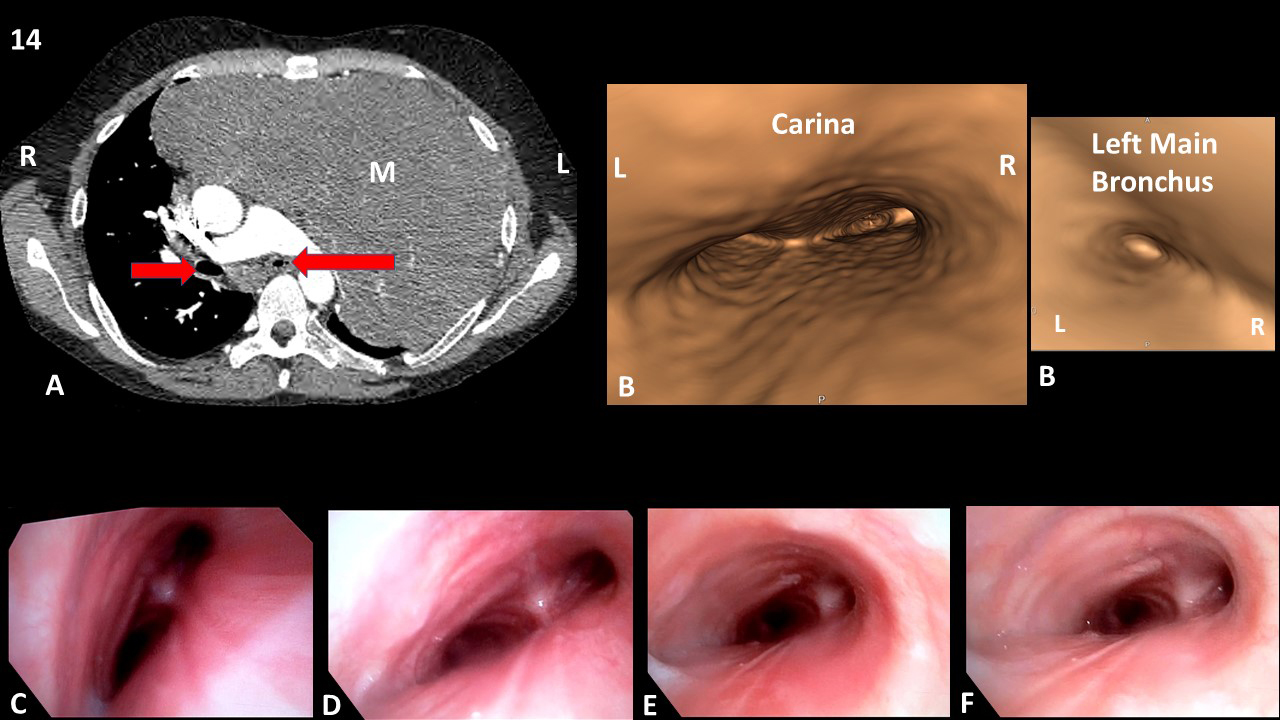 Supplemental Figure # 14(A) Contrast axial chest computed tomographic scan of subject # 14 at the sub-carinal level, demonstrating a mediastinal mass primarily anterior and left of center of the airway with compression of both mainstem bronchi (left > right). “M” indicates the mass. Red arrows indicate compressed mainstem bronchi. (B) Digital virtual bronchoscopy at the carinal level demonstrating bilateral bronchial compression. Additional digital virtual bronchosopic image demonstrating near complete occlusion of the left mainstem bronchus distal to the carina. (C) Actual bronchoscopic still picture of the right mainstem bronchus during baseline, awake, spontaneous ventilation, and (D) during general anesthesia maintaining spontaneous ventilation, and (E) during general anesthesia with positive pressure ventilation, and (F) during general anesthesia with positive pressure ventilation and neuromuscular blockade.  (See Supplemental Video # 14).